               	                                         KRAJSKÝ KUŽELKÁŘSKÝ SVAZ ZLÍN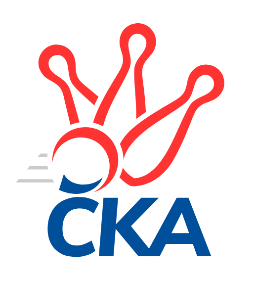 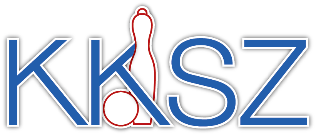                                                                                                Zlín   28.9.2019ZPRAVODAJ ZLÍNSKÉHO KRAJSKÉHO PŘEBORU2019-20204. kolo TJ Valašské Meziříčí C	- TJ Slavia Kroměříž	2:6	2554:2643	5.0:7.0	27.9. TJ Bojkovice Krons B	- KC Zlín C	2:6	2609:2692	5.5:6.5	27.9. TJ Kelč	- TJ Sokol Machová B	6:2	2547:2495	6.0:6.0	27.9. KK Kroměříž	- TJ Gumárny Zubří	5:3	2510:2334	7.0:5.0	27.9. VKK Vsetín B	- TJ Valašské Meziříčí B	2:6	2449:2581	5.0:7.0	27.9. KK Camo Slavičín B	- VKK Vsetín C	3:5	2535:2554	7.5:4.5	28.9. SC Bylnice	- KK Camo Slavičín A	2:6	2514:2573	3.0:9.0	28.9.Tabulka družstev:	1.	KK Camo Slavičín A	4	4	0	0	24.0 : 8.0 	35.0 : 13.0 	 2662	8	2.	TJ Slavia Kroměříž	4	4	0	0	23.0 : 9.0 	27.5 : 20.5 	 2599	8	3.	KK Kroměříž	3	3	0	0	14.5 : 9.5 	19.0 : 17.0 	 2570	6	4.	TJ Valašské Meziříčí B	4	3	0	1	19.0 : 13.0 	25.0 : 23.0 	 2630	6	5.	TJ Sokol Machová B	4	3	0	1	18.5 : 13.5 	27.5 : 20.5 	 2565	6	6.	VKK Vsetín C	4	2	0	2	18.0 : 14.0 	23.5 : 24.5 	 2499	4	7.	KC Zlín C	4	2	0	2	17.5 : 14.5 	24.0 : 24.0 	 2535	4	8.	TJ Kelč	4	2	0	2	17.0 : 15.0 	23.0 : 25.0 	 2494	4	9.	TJ Valašské Meziříčí C	4	2	0	2	16.0 : 16.0 	22.0 : 26.0 	 2613	4	10.	VKK Vsetín B	3	1	0	2	12.5 : 11.5 	18.5 : 17.5 	 2478	2	11.	SC Bylnice	4	1	0	3	12.0 : 20.0 	20.0 : 28.0 	 2550	2	12.	TJ Gumárny Zubří	4	0	0	4	10.0 : 22.0 	19.0 : 29.0 	 2447	0	13.	KK Camo Slavičín B	4	0	0	4	7.0 : 25.0 	21.5 : 26.5 	 2553	0	14.	TJ Bojkovice Krons B	4	0	0	4	7.0 : 25.0 	18.5 : 29.5 	 2449	0Program dalšího kola:5. kolo4.10.2019	pá	16:00	TJ Valašské Meziříčí C - TJ Sokol Machová B	4.10.2019	pá	16:30	TJ Gumárny Zubří - VKK Vsetín C	4.10.2019	pá	17:00	TJ Bojkovice Krons B - TJ Valašské Meziříčí B	4.10.2019	pá	18:00	KC Zlín C - KK Camo Slavičín A	5.10.2019	so	9:00	TJ Slavia Kroměříž - KK Kroměříž	5.10.2019	so	16:00	KK Camo Slavičín B - VKK Vsetín B	5.10.2019	so	17:30	SC Bylnice - TJ Kelč		 TJ Valašské Meziříčí C	2554	2:6	2643	TJ Slavia Kroměříž	Miloslav Plesník	 	 232 	 217 		449 	 1:1 	 433 	 	214 	 219		Tomáš Kuchta	Radek Olejník	 	 224 	 210 		434 	 0:2 	 452 	 	226 	 226		Zdeněk Drlík	Martin Kuropata	 	 208 	 214 		422 	 0:2 	 444 	 	213 	 231		Martin Růžička	Petr Maňák	 	 215 	 199 		414 	 1:1 	 456 	 	214 	 242		Jiří Tesař	Milan Klanica	 	 218 	 214 		432 	 2:0 	 398 	 	200 	 198		Milan Skopal	Josef Konvičný	 	 241 	 162 		403 	 1:1 	 460 	 	227 	 233		Miroslav Míšekrozhodčí: Jaroslav Zajíček	 TJ Bojkovice Krons B	2609	2:6	2692	KC Zlín C	Jan Lahuta	 	 192 	 241 		433 	 1:1 	 445 	 	219 	 226		Jaroslav Trochta	Miloslav Kalina	 	 230 	 215 		445 	 0.5:1.5 	 474 	 	259 	 215		Tomáš Matlach	Zdeněk Kafka	 	 202 	 234 		436 	 0:2 	 467 	 	228 	 239		Pavla Žádníková	Radomír Kozáček	 	 195 	 207 		402 	 0:2 	 464 	 	222 	 242		Filip Vrzala	Michal Machala	 	 236 	 209 		445 	 2:0 	 419 	 	216 	 203		Šárka Drahotuská	Josef Kundrata	 	 227 	 221 		448 	 2:0 	 423 	 	209 	 214		Pavel Struhařrozhodčí:  Vedoucí družstev	 TJ Kelč	2547	6:2	2495	TJ Sokol Machová B	Antonín Plesník	 	 233 	 205 		438 	 1:1 	 402 	 	189 	 213		Bohumil Fryštacký	Miroslav Pavelka	 	 208 	 207 		415 	 0:2 	 438 	 	230 	 208		Lukáš Michalík	Pavel Chvatík	 	 232 	 186 		418 	 1:1 	 437 	 	221 	 216		Radek Husek	Petr Pavelka	 	 201 	 218 		419 	 1.5:0.5 	 391 	 	201 	 190		Jiří Michalík	Zdeněk Chvatík	 	 220 	 198 		418 	 1:1 	 409 	 	193 	 216		Leoš Hamrlíček	Tomáš Vybíral	 	 209 	 230 		439 	 1.5:0.5 	 418 	 	209 	 209		Jiří Fryštackýrozhodčí: Pavelka Miroslav	 KK Kroměříž	2510	5:3	2334	TJ Gumárny Zubří	Lenka Haboňová	 	 200 	 192 		392 	 0:2 	 399 	 	202 	 197		Petr Pavlíček	Jaroslav Pavlík	 	 207 	 184 		391 	 1:1 	 397 	 	193 	 204		Ota Adámek	Radek Ingr	 	 243 	 226 		469 	 2:0 	 435 	 	226 	 209		Radek Vetyška	Pavel Vyskočil	 	 162 	 184 		346 	 0:2 	 391 	 	206 	 185		Patrik Zepřálka	Tomáš Kejík	 	 239 	 234 		473 	 2:0 	 346 	 	159 	 187		Jiří Satinský	Daniel Mach	 	 230 	 209 		439 	 2:0 	 366 	 	173 	 193		Jaroslav Jurkarozhodčí: Jaroslav Pavlík	 VKK Vsetín B	2449	2:6	2581	TJ Valašské Meziříčí B	Eva Hajdová	 	 206 	 234 		440 	 1:1 	 425 	 	219 	 206		Pavel Milo	Tomáš Hnátek	 	 161 	 213 		374 	 1:1 	 436 	 	229 	 207		Lucie Šťastná	Vlastimil Struhař	 	 185 	 208 		393 	 0:2 	 444 	 	222 	 222		Miloš Jandík	Jaroslav Fojtů	 	 200 	 213 		413 	 1:1 	 429 	 	227 	 202		Petr Jandík	Vlastimil Kancner	 	 210 	 203 		413 	 0:2 	 445 	 	225 	 220		Petr Babák	Miroslav Kubík	 	 209 	 207 		416 	 2:0 	 402 	 	202 	 200		Miroslav Volekrozhodčí: P.DVOŘÁČEK	 KK Camo Slavičín B	2535	3:5	2554	VKK Vsetín C	Robert Řihák	 	 246 	 188 		434 	 2:0 	 410 	 	237 	 173		Petr Spurný	Ondřej Fojtík	 	 205 	 204 		409 	 2:0 	 372 	 	187 	 185		Karel Navrátil	Petr Trefil	 	 213 	 243 		456 	 1.5:0.5 	 433 	 	213 	 220		Lenka Kotrlová	Ivana Bartošová *1	 	 177 	 203 		380 	 0:2 	 458 	 	230 	 228		Miroslav Kašík	Petr Hanousek	 	 209 	 227 		436 	 1:1 	 453 	 	227 	 226		Jiří Plášek	Dušan Tománek	 	 219 	 201 		420 	 1:1 	 428 	 	190 	 238		Martin Kovácsrozhodčí: Vedoucí družstevstřídání: *1 od 46. hodu Petr Peléšek	 SC Bylnice	2514	2:6	2573	KK Camo Slavičín A	Vladimír Pecl	 	 204 	 206 		410 	 0:2 	 425 	 	212 	 213		Richard Ťulpa	Josef Bařinka	 	 210 	 207 		417 	 0:2 	 433 	 	217 	 216		Rudolf Fojtík	Alois Beňo	 	 224 	 215 		439 	 1:1 	 437 	 	225 	 212		Karel Kabela	Lubomír Zábel	 	 237 	 213 		450 	 2:0 	 372 	 	197 	 175		Libor Pekárek	Jaroslav Slováček	 	 202 	 210 		412 	 0:2 	 459 	 	220 	 239		Erik Jadavan	Ondřej Masař	 	 185 	 201 		386 	 0:2 	 447 	 	217 	 230		Josef Čížrozhodčí: Alois BeňoPořadí jednotlivců:	jméno hráče	družstvo	celkem	plné	dorážka	chyby	poměr kuž.	Maximum	1.	Karel Kabela 	KK Camo Slavičín A	461.17	307.0	154.2	4.5	3/3	(504)	2.	Miloš Jandík 	TJ Valašské Meziříčí B	458.75	309.0	149.8	3.5	2/2	(479)	3.	Tomáš Kejík 	KK Kroměříž	457.75	305.0	152.8	1.3	2/2	(473)	4.	Radek Ingr 	KK Kroměříž	456.75	308.0	148.8	4.3	2/2	(469)	5.	Petr Babák 	TJ Valašské Meziříčí B	455.75	316.0	139.8	4.3	2/2	(465)	6.	Jiří Tesař 	TJ Slavia Kroměříž	455.50	309.5	146.0	6.0	2/2	(456)	7.	Jiří Fryštacký 	TJ Sokol Machová B	455.00	301.7	153.3	4.0	3/3	(478)	8.	Petr Jandík 	TJ Valašské Meziříčí B	454.25	303.0	151.3	3.8	2/2	(489)	9.	Radek Rak 	KK Camo Slavičín A	452.50	313.5	139.0	8.0	2/3	(472)	10.	Miroslav Míšek 	TJ Slavia Kroměříž	450.17	302.2	148.0	2.2	2/2	(460)	11.	Richard Ťulpa 	KK Camo Slavičín A	446.00	299.3	146.7	5.3	3/3	(475)	12.	Eliška Hrančíková 	TJ Sokol Machová B	446.00	313.5	132.5	7.0	2/3	(473)	13.	Josef Číž 	KK Camo Slavičín A	442.50	311.8	130.8	5.5	2/3	(447)	14.	Alois Beňo 	SC Bylnice	442.17	303.7	138.5	6.2	2/2	(455)	15.	Petr Maňák 	TJ Valašské Meziříčí C	439.50	301.8	137.7	8.3	2/2	(504)	16.	Tomáš Kuchta 	TJ Slavia Kroměříž	439.50	312.3	127.2	9.2	2/2	(463)	17.	Radek Husek 	TJ Sokol Machová B	438.67	293.2	145.5	5.8	3/3	(450)	18.	Erik Jadavan 	KK Camo Slavičín A	437.00	304.5	132.5	4.5	2/3	(459)	19.	Miloslav Plesník 	TJ Valašské Meziříčí C	436.67	311.5	125.2	9.7	2/2	(481)	20.	Petr Hanousek 	KK Camo Slavičín B	435.67	308.7	127.0	9.0	3/3	(464)	21.	Vladimír Pecl 	SC Bylnice	435.67	296.2	139.5	5.8	2/2	(453)	22.	Miroslav Kašík 	VKK Vsetín C	435.17	289.5	145.7	3.3	3/3	(458)	23.	Rudolf Fojtík 	KK Camo Slavičín A	434.67	302.0	132.7	7.0	3/3	(438)	24.	Robert Řihák 	KK Camo Slavičín B	434.50	302.0	132.5	9.2	3/3	(445)	25.	Libor Pekárek 	KK Camo Slavičín A	434.17	293.2	141.0	7.2	3/3	(500)	26.	Zdeněk Drlík 	TJ Slavia Kroměříž	434.00	303.0	131.0	7.5	2/2	(452)	27.	Filip Vrzala 	KC Zlín C	434.00	303.8	130.3	5.5	4/4	(464)	28.	Petr Peléšek 	KK Camo Slavičín B	433.67	292.0	141.7	7.3	3/3	(463)	29.	Lubomír Zábel 	SC Bylnice	433.67	296.3	137.3	9.3	2/2	(450)	30.	Petr Dvořáček 	VKK Vsetín B	432.50	299.0	133.5	4.5	2/2	(454)	31.	Martin Růžička 	TJ Slavia Kroměříž	432.00	296.3	135.7	8.3	2/2	(444)	32.	Pavel Milo 	TJ Valašské Meziříčí B	431.25	287.0	144.3	3.5	2/2	(444)	33.	Eva Hajdová 	VKK Vsetín B	431.00	296.5	134.5	8.0	2/2	(440)	34.	Josef Konvičný 	TJ Valašské Meziříčí C	430.83	298.5	132.3	6.5	2/2	(449)	35.	Radek Olejník 	TJ Valašské Meziříčí C	429.75	304.8	125.0	9.8	2/2	(447)	36.	Bohumil Fryštacký 	TJ Sokol Machová B	429.67	296.2	133.5	7.7	3/3	(450)	37.	Daniel Mach 	KK Kroměříž	429.00	308.0	121.0	4.8	2/2	(439)	38.	Josef Kundrata 	TJ Bojkovice Krons B	428.67	306.3	122.3	9.5	3/3	(456)	39.	Radek Vetyška 	TJ Gumárny Zubří	428.25	288.8	139.5	4.8	4/4	(435)	40.	Ondřej Fojtík 	KK Camo Slavičín B	428.00	303.2	124.8	7.3	3/3	(460)	41.	Dušan Tománek 	KK Camo Slavičín B	426.25	291.8	134.5	7.8	2/3	(431)	42.	Martin Kovács 	VKK Vsetín C	426.17	291.3	134.8	7.2	3/3	(450)	43.	Antonín Plesník 	TJ Kelč	425.83	299.0	126.8	5.0	2/2	(438)	44.	Stanislav Horečný 	SC Bylnice	423.50	301.3	122.3	6.3	2/2	(453)	45.	Samuel Kliment 	KC Zlín C	423.33	291.3	132.0	7.7	3/4	(463)	46.	Petr Pavelka 	TJ Kelč	423.00	297.2	125.8	4.8	2/2	(452)	47.	Pavel Struhař 	KC Zlín C	422.33	286.7	135.7	4.0	3/4	(423)	48.	Jaroslav Trochta 	KC Zlín C	422.00	291.0	131.0	5.3	3/4	(445)	49.	Jiří Plášek 	VKK Vsetín C	421.67	292.0	129.7	7.0	3/3	(453)	50.	Petr Mňačko 	KC Zlín C	421.67	298.7	123.0	8.7	3/4	(436)	51.	Martin Štěpánek 	TJ Gumárny Zubří	420.00	291.7	128.3	6.7	3/4	(443)	52.	Jaroslav Fojtů 	VKK Vsetín B	419.25	302.5	116.8	5.8	2/2	(430)	53.	Tomáš Vybíral 	TJ Kelč	419.00	293.8	125.2	7.3	2/2	(439)	54.	Josef Bařinka 	SC Bylnice	419.00	298.8	120.2	4.8	2/2	(427)	55.	Petr Trefil 	KK Camo Slavičín B	418.50	300.5	118.0	8.3	3/3	(456)	56.	Lukáš Michalík 	TJ Sokol Machová B	418.50	303.3	115.2	11.8	3/3	(444)	57.	Tomáš Matlach 	KC Zlín C	418.33	288.7	129.7	7.3	3/4	(474)	58.	Lenka Haboňová 	KK Kroměříž	418.25	292.0	126.3	5.5	2/2	(432)	59.	Vlastimil Kancner 	VKK Vsetín B	418.00	284.3	133.8	5.5	2/2	(420)	60.	Radomír Kozáček 	TJ Bojkovice Krons B	418.00	291.8	126.2	6.0	3/3	(456)	61.	Jaroslav Pavlík 	KK Kroměříž	417.00	295.0	122.0	7.0	2/2	(433)	62.	Lenka Kotrlová 	VKK Vsetín C	412.33	284.0	128.3	8.0	3/3	(433)	63.	Aneta Šutariková 	VKK Vsetín C	411.50	286.5	125.0	8.0	2/3	(426)	64.	Miroslav Pavelka 	TJ Kelč	411.50	286.8	124.8	7.3	2/2	(437)	65.	Petr Boček 	KK Kroměříž	409.50	265.5	144.0	5.5	2/2	(418)	66.	Jaroslav Sojka 	TJ Bojkovice Krons B	408.50	285.5	123.0	6.0	2/3	(419)	67.	Miroslav Macháček 	TJ Valašské Meziříčí B	408.00	288.0	120.0	3.5	2/2	(430)	68.	Zdeněk Kafka 	TJ Bojkovice Krons B	406.67	292.0	114.7	10.7	3/3	(436)	69.	Milan Skopal 	TJ Slavia Kroměříž	406.50	282.5	124.0	7.0	2/2	(432)	70.	Miroslav Volek 	TJ Valašské Meziříčí B	405.00	284.3	120.8	8.0	2/2	(418)	71.	Patrik Zepřálka 	TJ Gumárny Zubří	403.50	283.5	120.0	12.3	4/4	(419)	72.	Šárka Drahotuská 	KC Zlín C	402.33	278.0	124.3	7.0	3/4	(419)	73.	Josef Gassmann 	TJ Kelč	402.00	296.0	106.0	11.0	2/2	(437)	74.	Jiří Michalík 	TJ Sokol Machová B	400.83	289.8	111.0	8.2	3/3	(411)	75.	Petr Spurný 	VKK Vsetín C	400.50	280.5	120.0	10.0	2/3	(410)	76.	Radim Metelka 	VKK Vsetín C	399.50	287.0	112.5	13.0	2/3	(400)	77.	Michal Machala 	TJ Bojkovice Krons B	397.83	278.7	119.2	11.3	3/3	(445)	78.	Tomáš Hnátek 	VKK Vsetín B	395.00	280.3	114.8	8.8	2/2	(408)	79.	Jaroslav Slováček 	SC Bylnice	393.50	277.5	116.0	8.0	2/2	(412)	80.	Vlastimil Struhař 	VKK Vsetín B	393.50	280.5	113.0	12.0	2/2	(394)	81.	Karel Navrátil 	VKK Vsetín C	388.00	277.0	111.0	9.5	2/3	(404)	82.	Jaroslav Kramár 	TJ Bojkovice Krons B	386.00	278.0	108.0	15.5	2/3	(418)		František Fojtík 	TJ Valašské Meziříčí B	488.00	321.0	167.0	6.0	1/2	(488)		Pavla Žádníková 	KC Zlín C	467.00	315.0	152.0	2.0	1/4	(467)		Milan Klanica 	TJ Valašské Meziříčí C	450.67	305.0	145.7	7.3	1/2	(470)		František Buček 	TJ Valašské Meziříčí C	449.00	318.0	131.0	10.0	1/2	(449)		Jindřich Cahlík 	TJ Valašské Meziříčí C	447.00	304.0	143.0	4.0	1/2	(447)		Miloslav Kalina 	TJ Bojkovice Krons B	445.00	299.0	146.0	2.0	1/3	(445)		Zdeněk Gajda 	KK Camo Slavičín A	444.50	301.0	143.5	5.5	1/3	(452)		Marie Olejníková 	TJ Valašské Meziříčí C	442.00	301.0	141.0	7.0	1/2	(442)		Lucie Šťastná 	TJ Valašské Meziříčí B	436.00	311.0	125.0	9.0	1/2	(436)		Jan Lahuta 	TJ Bojkovice Krons B	433.00	310.0	123.0	10.0	1/3	(433)		Michal Trochta 	VKK Vsetín C	431.00	289.0	142.0	3.0	1/3	(431)		Martin Kuropata 	TJ Valašské Meziříčí C	430.00	300.0	130.0	8.0	1/2	(438)		Pavel Chvatík 	TJ Kelč	427.67	299.7	128.0	7.7	1/2	(439)		Petr Tomášek 	TJ Valašské Meziříčí B	426.00	292.0	134.0	5.0	1/2	(426)		Jaroslav Pavlát 	TJ Gumárny Zubří	423.00	296.5	126.5	5.0	2/4	(454)		Miroslav Kubík 	VKK Vsetín B	422.50	299.0	123.5	5.0	1/2	(429)		Zdeněk Chvatík 	TJ Kelč	418.00	290.7	127.3	5.7	1/2	(421)		Ota Adámek 	TJ Gumárny Zubří	414.00	283.5	130.5	7.0	2/4	(431)		Ondřej Pitrun 	TJ Kelč	413.00	302.0	111.0	10.0	1/2	(413)		Miroslav Plášek 	VKK Vsetín C	412.00	280.0	132.0	6.0	1/3	(412)		Jana Volková 	TJ Valašské Meziříčí B	409.00	289.0	120.0	8.0	1/2	(409)		Leoš Hamrlíček 	TJ Sokol Machová B	409.00	294.0	115.0	11.0	1/3	(409)		Miroslav Macega 	TJ Slavia Kroměříž	408.00	280.0	128.0	7.0	1/2	(412)		Martina Nováková 	TJ Sokol Machová B	408.00	285.0	123.0	8.0	1/3	(408)		Petr Polách 	TJ Gumárny Zubří	408.00	294.0	114.0	13.0	1/4	(408)		Pavel Polišenský 	TJ Slavia Kroměříž	406.50	291.5	115.0	9.0	1/2	(409)		Vladimír Čech 	KC Zlín C	406.00	285.0	121.0	9.0	1/4	(406)		Ondřej Masař 	SC Bylnice	405.50	281.0	124.5	8.0	1/2	(425)		David Hanke 	TJ Bojkovice Krons B	403.00	287.0	116.0	9.0	1/3	(403)		Jaroslav Jurka 	TJ Gumárny Zubří	402.00	279.0	123.0	10.5	2/4	(438)		Václav Zeman 	TJ Gumárny Zubří	402.00	283.5	118.5	9.0	2/4	(406)		Ivana Bartošová 	KK Camo Slavičín B	399.00	271.0	128.0	13.0	1/3	(399)		Radim Lys 	VKK Vsetín B	396.00	280.0	116.0	8.0	1/2	(396)		Petr Pavlíček 	TJ Gumárny Zubří	387.50	285.5	102.0	14.0	2/4	(399)		Michal Ondrušek 	TJ Bojkovice Krons B	382.00	272.0	110.0	10.0	1/3	(382)		Jiří Satinský 	TJ Gumárny Zubří	368.50	276.0	92.5	15.5	2/4	(391)		Pavel Vyskočil 	KK Kroměříž	346.00	258.0	88.0	17.0	1/2	(346)Sportovně technické informace:Starty náhradníků:registrační číslo	jméno a příjmení 	datum startu 	družstvo	číslo startu15812	Eva Hajdová	27.09.2019	VKK Vsetín B	2x24821	Jan Lahuta	27.09.2019	TJ Bojkovice Krons B	1x24337	Milan Skopal	27.09.2019	TJ Slavia Kroměříž	3x7528	Pavel Vyskočil	27.09.2019	KK Kroměříž	1x
Hráči dopsaní na soupisku:registrační číslo	jméno a příjmení 	datum startu 	družstvo	Zpracoval: Radim Abrahám      e-mail: stk.kks-zlin@seznam.cz    mobil: 725 505 640        http://www.kksz-kuzelky.czAktuální výsledky najdete na webových stránkách: http://www.kuzelky.com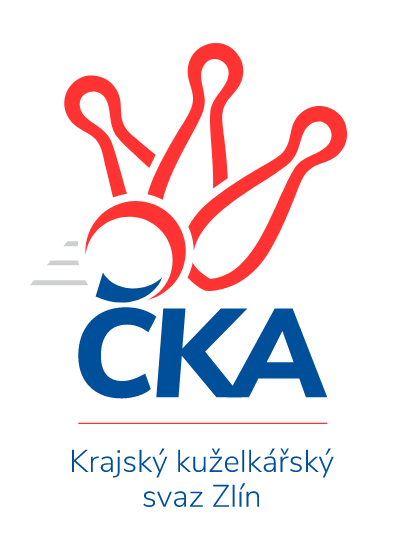 Nejlepší šestka kola - absolutněNejlepší šestka kola - absolutněNejlepší šestka kola - absolutněNejlepší šestka kola - absolutněNejlepší šestka kola - dle průměru kuželenNejlepší šestka kola - dle průměru kuželenNejlepší šestka kola - dle průměru kuželenNejlepší šestka kola - dle průměru kuželenNejlepší šestka kola - dle průměru kuželenPočetJménoNázev týmuVýkonPočetJménoNázev týmuPrůměr (%)Výkon1xTomáš MatlachZlín C4743xTomáš KejíkKK Kroměříž114.624732xTomáš KejíkKK Kroměříž4732xRadek IngrKK Kroměříž113.654692xRadek IngrKK Kroměříž4691xErik JadavanSlavičín A109.814591xPavla ŽádníkováZlín C4671xLubomír ZábelBylnice107.654501xFilip VrzalaZlín C4641xTomáš MatlachZlín C107.174741xMiroslav MíšekSl. Kroměříž4601xJosef ČížSlavičín A106.94447